6. Правила транспортировки и хранения6.1 Условия транспортирования светильников в части воздействия механических факторов по группе Ж ГОСТ 23216-78 в том числе в части воздействия климатических факторов-по группе условий хранения 5 ГОСТ 15150-69.6.2 Условия хранения светильников по группе условий хранения 1 ГОСТ 15150-69 на срок хранения 1 год. Изделия в упаковке допускают хранение на стеллажах стопками не более 6 шт., в условиях, исключающих нефтепродуктов и агрессивных сред, на расстоянии не менее одного метра от отопительных и нагревательных приборов.6.3 Изделия транспортируются в штатной таре любым видом транспорта при условии  защиты их от механических повреждений и непосредственного воздействия атмосферных осадков.7 Подготовка к работе7.1 Произвести монтаж светильника на назначенное место.7.2 Произвести подключение заземляющего и питающего проводника согласно маркировки. Подключение светильника к электрической сети выполняется кабелем круглого сечения, с сечением жилы от 0,5 до 2,5мм2 и  наружным диаметром изоляции от 7 до 10,5 мм.7.3 Убедиться в работоспособности светильника.8 Обслуживание светильников8.1 Отключить светильник.8.2 При необходимости (зависит от степени загрязнения) удалить пыль с поверхности светильника (светильник должен быть выключен) мягкой, влажной салфеткой или обдуть сжатым воздухом, не допускается применение чистящих средств, содержащих абразивы, растворители, едкие щелочи.  Дополнительного обслуживания не требуется. Дополнительного обслуживания не требуется.Для получения более подробной информации следует обратиться на электронную почту завода – изготовителя.9 Указание мер безопасности9.1 Монтаж и обслуживание светильников необходимо проводить при отключенной электрической сети.9.2 Регулярно проверяйте электрические соединения и целостность электропроводки. Подключение светильника к поврежденной электропроводке запрещено.9.3 Включение светильников в электрическую сеть с параметрами, отличающимися от указанных в разделе 2 настоящего паспорта, запрещается.9.4 Запрещается самостоятельно ремонтировать светильник.9.5 Монтаж светильника должны производить лица, имеющие разрешение на данный тип работ.9.6 Избегать прямого попадания света в глаза.10 Сведения об утилизацииСветильники не содержат дорогостоящих или токсичных материалов и комплектующих деталей, требующих специальной утилизации. Утилизацию произвести в соответствии с положением по утилизации бытовых отходов, действующем на данной территории.11. Свидетельство о приемке:Светильник «АС-ДСП-015-М-                                              »соответствует техническим условиям ТУ 16-2014 ДБИШ.676112.001 ТУ и признан годным к эксплуатации.Штамп ОТК:_________________________Дата выпуска________________________ Дата продажи________________ 20_____г.ПАСПОРТСветодиодный светильник серии АС-ДСП-015-М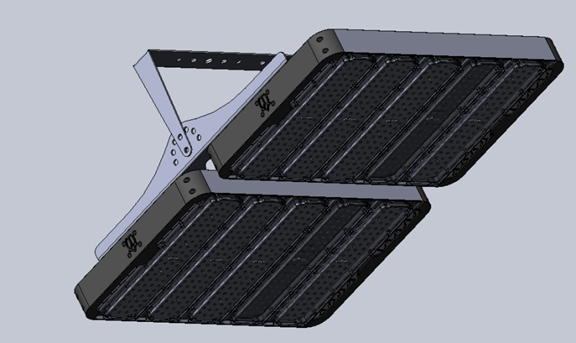 ТУ 16-2014 ДБИШ.676112.001 ТУ1. НазначениеСветильники предназначены для общего внутреннего и наружного освещения производственных зданий и сооружений, ангаров, складов, производственных территорий, улиц и других объектов промышленно-гражданского назначения.Конструкция светильника состоит из алюминиевого корпуса выполненного методом экструзии с защитным анодированным покрытием и пластиковых декоративных торцовых крышек. Светодиодный модуль защищен вторичной оптикой из оптически прозрачного РММА, с возможностью формирования необходимых кривых сил света (КСС). Пылевлагозащищенный источник питания установлен на кронштейне в защитном декоративном кожухе.Светильники соответствуют техническим регламентам Таможенного союза (ТР ТС 004/2011) "О безопасности низковольтного оборудования" и (ТР ТС 020/2011) "Электромагнитная совместимость технических средств", а также требованиям ГОСТ IEC 60598-1-2017, ГОСТ IEC 60598-2-1-2011, ГОСТ IEC 60598-2-3-2012, ГОСТ 30804.3.2-2013 (IEC 61000-3-2:2009), ГОСТ 30804.3.3-2013 (IEC 6100-3-3:2008), ГОСТ IEC 61547-2013. Сертификат соответствия ЕАЭС RU C-RU.НВ26.В.00035/19	2. Технические характеристики:3. Расшифровка маркировки светильника: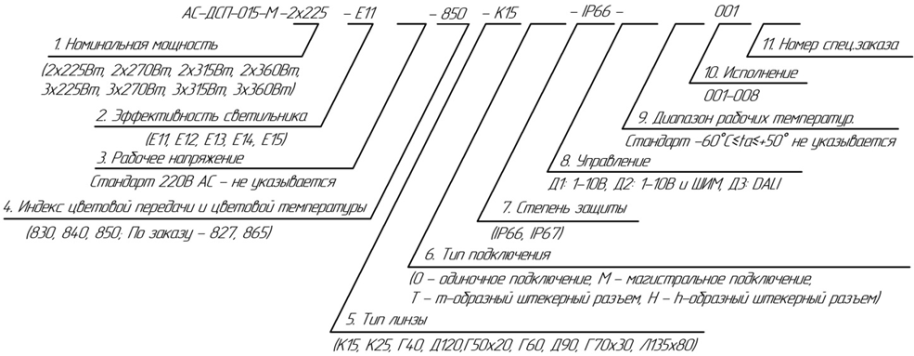 4. Комплектность поставки5. Срок службы. Гарантийные обязательства5.1 Завод-изготовитель гарантирует соответствие светильника требованиям технических условий при соблюдении потребителем условий транспортирования, эксплуатации и хранения, установленными техническими условиями на данный светильник. 5.2 Назначенный срок службы светильника 10 лет со дня выпуска предприятием изготовителем при соблюдении потребителем правил хранения, транспортирования и эксплуатации.5.3 Гарантийный срок эксплуатации светильника составляет 5 лет со дня продажи покупателю.5.4 При отсутствии отметки о продаже срок гарантии исчисляется со дня выпуска изделия, который указан в настоящем паспорте.5.5 При несоблюдении правил хранения и транспортирования организациями – посредниками, предприятие-изготовитель не несет ответственности перед конечными покупателями за сохранность и качество продукции.5.6 Для ремонта светильника в период гарантийного срока требуется предоставить акт рекламации с указанием условий, при которых была выявлена неисправность, фотографии светильника на месте эксплуатации до момента демонтажа и предъявить само изделие с паспортом предприятию-изготовителю или официальному представителю.5.7 Гарантийному ремонту подлежат изделия, не имеющие механических повреждений или следов разборки.5.8 Световой поток в течении гарантийного срока сохраняется на уровне не ниже 70% от заявляемого номинального светового потока, значение коррелированной цветовой температуры в течении гарантийного срока – согласно приведенным в ГОСТ Р 54350-2015.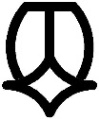 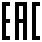 АО «Ашасветотехника»456010 Челябинская обл., г. Аша, ул. Ленина д. 2 Тел./факс: +7 (35159) 3-14-73E-mail: info@ashasvet.ruwww.ashasvet.ruИсполнение мощностейИсполнение мощностейИсполнение мощностейИсполнение мощностейИсполнение мощностейИсполнение мощностейИсполнение мощностейИсполнение мощностей2х2252х2702х3152х3603х2253х2703х3153х360Вторичная оптикаВторичная оптикаВторичная оптикаВторичная оптикаВторичная оптикаВторичная оптикаВторичная оптикаВторичная оптикаВторичная оптикаК15К25Г40Г50х20Г60Д90Д120Г70х30Л135х80Исполнение мощностейИсполнение мощностей2х2252х2702х3152х3603х2253х2253х2703х2703х3153х3153х3603х360Потребляемая мощность (±5%), ВтПотребляемая мощность (±5%), Вт427,5513598,5684642642769,5769,589889810261026Диапазон напряжения, ВДиапазон напряжения, В100-305, АС / 142-431, DC100-305, АС / 142-431, DC100-305, АС / 142-431, DC100-305, АС / 142-431, DC100-305, АС / 142-431, DC100-305, АС / 142-431, DC100-305, АС / 142-431, DC100-305, АС / 142-431, DC100-305, АС / 142-431, DC100-305, АС / 142-431, DC100-305, АС / 142-431, DC100-305, АС / 142-431, DCЧастота напряжения питания, ГцЧастота напряжения питания, Гц505050505050505050505050Коэффициент мощностиКоэффициент мощности>0,98>0,98>0,98>0,98>0,98>0,98>0,98>0,98>0,98>0,98>0,98>0,98Допустимая температура окружающей среды светильника: Допустимая температура окружающей среды светильника: – 60ºС до + 50ºС– 60ºС до + 50ºС– 60ºС до + 50ºС– 60ºС до + 50ºС– 60ºС до + 50ºС– 60ºС до + 50ºС– 60ºС до + 50ºС– 60ºС до + 50ºС– 60ºС до + 50ºС– 60ºС до + 50ºС– 60ºС до + 50ºС– 60ºС до + 50ºССтепень защиты электронных компонентовСтепень защиты электронных компонентовIP66/IP67IP66/IP67IP66/IP67IP66/IP67IP66/IP67IP66/IP67IP66/IP67IP66/IP67IP66/IP67IP66/IP67IP66/IP67IP66/IP67Ресурс работы, чРесурс работы, ч>100 000>100 000>100 000>100 000>100 000>100 000>100 000>100 000>100 000>100 000>100 000>100 000Классификация по пожарной безопасностиКлассификация по пожарной безопасности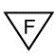 Класс защиты от поражения электрическим током по ГОСТ 12.2.007.0-75Класс защиты от поражения электрическим током по ГОСТ 12.2.007.0-75IIIIIIIIIIIIУгол излучения, градусУгол излучения, градус15º,25º,40º,60º,90º,120°,30ºх70º,50ºх20º,135ºх80º15º,25º,40º,60º,90º,120°,30ºх70º,50ºх20º,135ºх80º15º,25º,40º,60º,90º,120°,30ºх70º,50ºх20º,135ºх80º15º,25º,40º,60º,90º,120°,30ºх70º,50ºх20º,135ºх80º15º,25º,40º,60º,90º,120°,30ºх70º,50ºх20º,135ºх80º15º,25º,40º,60º,90º,120°,30ºх70º,50ºх20º,135ºх80º15º,25º,40º,60º,90º,120°,30ºх70º,50ºх20º,135ºх80º15º,25º,40º,60º,90º,120°,30ºх70º,50ºх20º,135ºх80º15º,25º,40º,60º,90º,120°,30ºх70º,50ºх20º,135ºх80º15º,25º,40º,60º,90º,120°,30ºх70º,50ºх20º,135ºх80º15º,25º,40º,60º,90º,120°,30ºх70º,50ºх20º,135ºх80º15º,25º,40º,60º,90º,120°,30ºх70º,50ºх20º,135ºх80ºМарка светодиодаМарка светодиодаSAMSUNGSAMSUNGSAMSUNGSAMSUNGSAMSUNGSAMSUNGSAMSUNGSAMSUNGSAMSUNGSAMSUNGSAMSUNGSAMSUNGИндекс цветопередачи CRIИндекс цветопередачи CRI>80>80>80>80>80>80>80>80>80>80>80>80Коррелированная цветовая температура, ККоррелированная цветовая температура, К2700-65002700-65002700-65002700-65002700-65002700-65002700-65002700-65002700-65002700-65002700-65002700-6500Коэффициент пульсации светового потока,%Коэффициент пульсации светового потока,%<1<1<1<1<1<1<1<1<1<1<1<1Световой поток, Лм110 Лм/Вт495005940069300792007920074250742508910089100103950103950118800Световой поток, Лм120 Лм/Вт540006480075600864008640081000810009720097200113400113400129600Световой поток, Лм130 Лм/Вт58500702008190093600936008775087750105300105300122850122850140400Световой поток, Лм140 Лм/Вт6300075600882001008001008009450094500113400113400132300132300151200Световой поток, Лм150 Лм/Вт675008100094500108000108000101250101250121500121500141750141750162000По ТЗ160 Лм/Вт7200086400100800115200115200108000108000129600129600151200151200172800Габаритные размеры с кронштейном / с консолью ДхШхВ, ммГабаритные размеры с кронштейном / с консолью ДхШхВ, мм450х542хх201520х542х201585х542х201655х542х201655х542х201450х801х201450х801х201520х810х201520х810х201585х810х201585х810х201655х810х201Масса с кронштейном / с консолью, кгМасса с кронштейном / с консолью, кг111213141416,516,5181819,519,521№ п/пКомплектующиеКоличество, шт1.2.СветильникПаспорт на светильник11